IEEE P802.11
Wireless LANsAbstractThis submission proposes resolutions for the following CIDs from SB2 on REVme D5.0:7016, 7017, 7018, 7020NOTE – Set the Track Changes Viewing Option in the MS Word to “All Markup” to clearly see the proposed text edits.Revision History:R0:	Initial version.R1:	Updated per discussion during TGme Ad Hoc on 4/16/2024.R2:	Updated the discussion section per offline feedback.  No changes are made to the proposed resolution or the proposed text update relative to R1.R3:	Two options provided for the resolution – one using the identity matrix and another using the permutation matrix.R4: 	Updated per discussion during the 5/6/2024 teleconference.CID 7016, 7017	Proposed Resolution: CID 7016REVISEDInstruction to TGme Editor:Implement the proposed text updates option B for CID 7016 in https://mentor.ieee.org/802.11/dcn/24/11-24-0698-04-000m-spatial-mapping-for-he-ranging.docxProposed Resolution: CID 7017REVISEDInstruction to TGme Editor:Implement the proposed text updates option B for CID 7017 in https://mentor.ieee.org/802.11/dcn/24/11-24-0698-04-000m-spatial-mapping-for-he-ranging.docxProposed Text Update: CID 7016Option A:Option B:Proposed Text Update: CID 7017Option A:Option B:CID 7018BackgroundREVme D5.0 P4390:Proposed Resolution: CID 7018REVISEDInstruction to TGme Editor:Implement the proposed text updates option B for CID 7018 in https://mentor.ieee.org/802.11/dcn/24/11-24-0698-04-000m-spatial-mapping-for-he-ranging.docxProposed Text Update: CID 7018Option A:Option B:CID 7020BackgroundREVme D5.0 P4401:Proposed Resolution: CID 7020REVISEDInstruction to TGme Editor:Implement the proposed text updates option B for CID 7020 in https://mentor.ieee.org/802.11/dcn/24/11-24-0698-04-000m-spatial-mapping-for-he-ranging.docxProposed Text Update: CID 7020Option A:Option B:[End of File]CIDClausePage.LineCommentProposed Change701627.3.19.14387.1Firstly, since how to assign indices to antenna chains is implementation dependent, the Q matrix doesn't have to be an Identity matrix. Requiring the Q matrix to be a binary unitary matrix of size N_TX x N_TX (elements restricted to 0 or 1) should be sufficient.Secondly, the sentence "the Q matrix shall be based on an antenna selection matrix with no antenna swapping" is not clear. Both "antenna selection matrix" and "antenna swapping" are not defined anywhere in the spec draft.Change the paragraph to "For transmission of HE-STFs and HE-LTFs, if NSTS = N_TX, the Q matrix shall be a binary unitary matrix of size N_TX x N_TX, and if NSTS < NTx, the Q matrix shall become a binary unitary matrix of size NSTS x NSTS after rows with all 0s are removed. The Q matrix shall not be changed during HE Ranging NDP transmissions."  Define "binary unitary matrix" in Clause 3.1 as "unitary matrix with the values of elements restricted to 0 or 1."701727.3.19.24389.39Firstly, since how to assign indices to antenna chains is implementation dependent, the Q matrix doesn't have to be an Identity matrix.  Requiring the Q matrix to be a binary unitary matrix of size N_TX x N_TX should be sufficient.Secondly, the sentence "the Q matrix shall be based on an antenna selection matrix with no antenna swapping" is not clear. Both "antenna selection matrix" and "antenna swapping" are not defined anywhere in the spec draft.Change the paragraph to "For transmission of HE-STFs and HE-LTFs, if NSTS = N_TX, the Q matrix shall be a binary unitary matrix of size N_TX x N_TX , and if NSTS < NTx, the Q matrix shall become a binary unitary matrix of size NSTS x NSTS after rows with all 0s are removed.  The Q matrix shall not be changed during HE TB Ranging NDP transmissions."27.3.19.1 HE Ranging NDP…Instruction to TGme Editor: Update REVme D5.0 P4387L1 as shown below.27.3.19.1 HE Ranging NDP…Instruction to TGme Editor: Update REVme D5.0 P4387L1 as shown below.27.3.19.1 HE Ranging NDP…Instruction to TGme Editor: Update REVme D5.0 P4389L39 as shown below.27.3.19.1 HE Ranging NDP…Instruction to TGme Editor: Update REVme D5.0 P4389L39 as shown below.CIDClausePage.LineCommentProposed Change701827.3.20.14390.34Since identity matrix is always square, there is no need to include "square". Also, if the purpose is to avoid beamforming, Q matrix just needs to be a binary unitary matrix.Change the sentence to "No beamforming is applied; Q is a binary unitary matrix"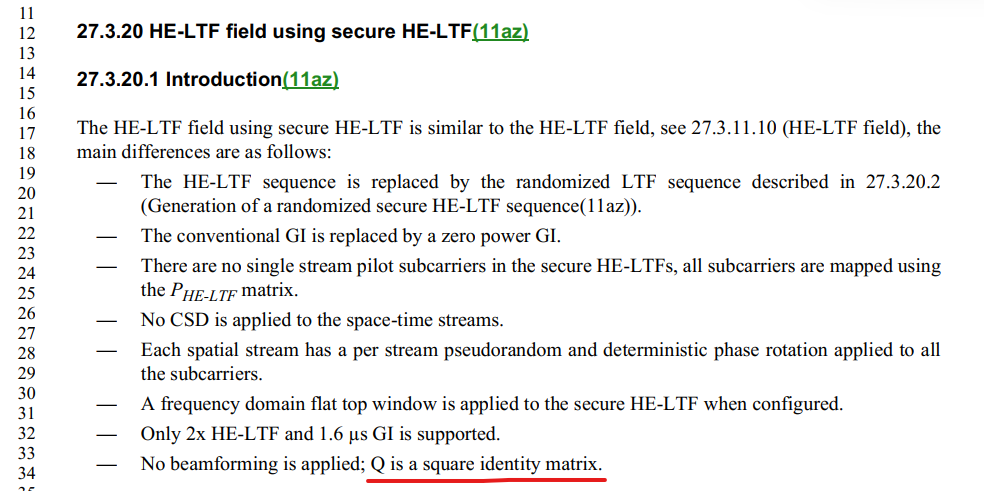 27.3.20.1 Introduction…Instruction to TGme Editor: Update REVme D5.0 P4390L34 as shown below.No beamforming is applied27.3.20.1 Introduction…Instruction to TGme Editor: Update REVme D5.0 P4390L34 as shown below.No beamforming is appliedCIDClausePage.LineCommentProposed Change702027.3.20.64401.40No need to include "block" in the sentence. Making Q matrix to be a binary unitary matrix is sufficient.Change the sentence to "There is no spatial mapping. The Q matrix shall be a binary unitary matrix"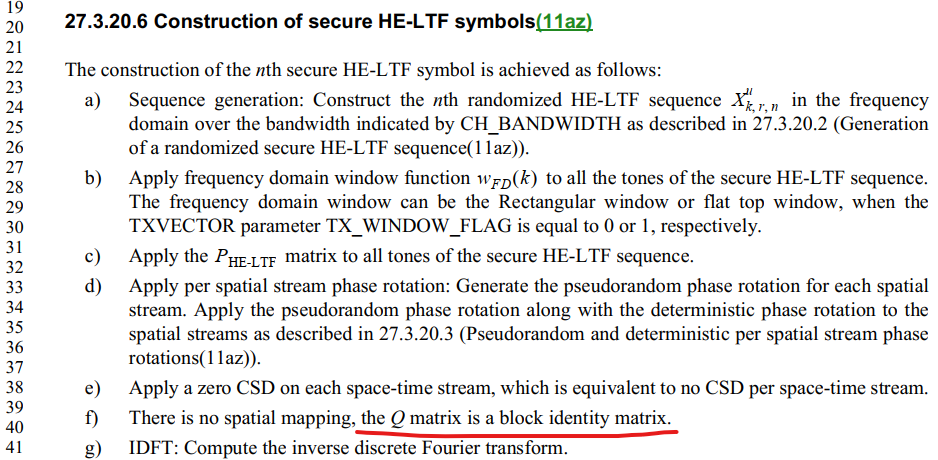 27.3.20.6 Construction of secure HE-LTF symbols…Instruction to TGme Editor: Update REVme D5.0 P4401L40 as shown below.There is no spatial mapping.27.3.20.6 Construction of secure HE-LTF symbols…Instruction to TGme Editor: Update REVme D5.0 P4401L40 as shown below..